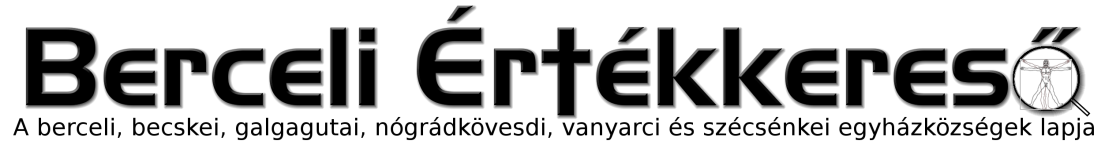 V. évf. 27. szám Évközi 13. vasárnap	2018. július 1.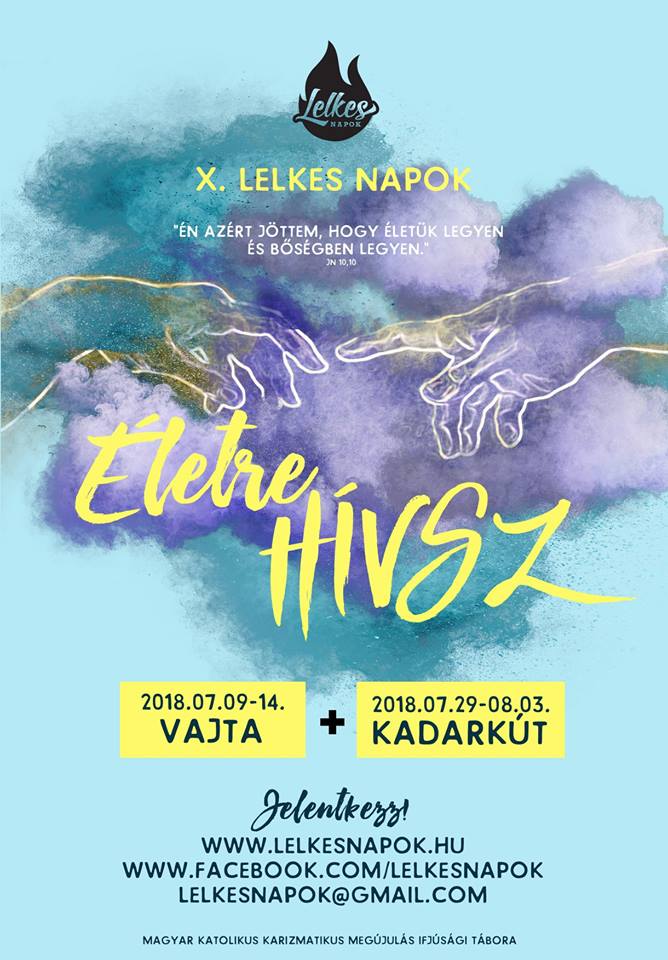 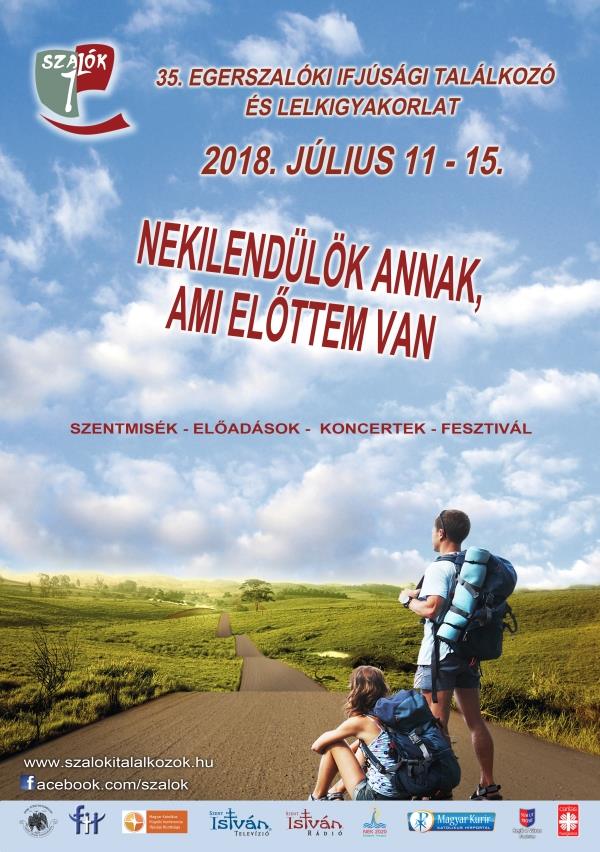 A Kadarkúti táborba július 8-ig lehet még regisztrálni itt: https://tinyurl.com/ybxy7bfmA szociális étkeztetés, vagyis szeretetmenü Bercelen jelenleg is számos családnak jelent segítséget. Önkéntesek jelenleg is sokat áldoznak az idejükből az ételosztásra. A ő munkájuk megkönnyítése végett várjuk önkéntesek jelentkezését, akik Bercelen az ételosztásban segítenének. Ha egész héten nem is tudja valaki elvállalni, kérjük akkor is jelentkezzen Onódi Kingánál vagy Paróczi Lászlóné Nórinál. Nagyon fontos, hogy jelentkezzenek, hogy későbbiekben is meg tudjuk tartani ezt a segítő lehetőséget!A közérdekű önkéntes tevékenységről szóló 2005. évi LXXXVIII. törvény rendelkezik az önkéntes tevékenység szabályairól. Önkéntes az, aki szabad akaratából, tudatosan, mások javára történő tevékenységet végez anyagi ellenszolgáltatás nélkül.A Váci Egyházmegyében a Katolikus Karitász képviseletében a Váci Egyházmegyei Karitász feladata segíteni azokat, akik szabadidejüket feláldozva, a nehéz sorsúak, a legrászorultabbak támogatása érdekében önként - áldozatos munkát vállalnak. Az önkéntesség a Karitásznál nagymértékű hajtóerő, amely fenntartja és hozzájárul a szervezet missziójához, küldetéséhez. Munkánkat a nagy nemzetközi segélyszervezetek által kidolgozott és elfogadott alapelvek, szabványok határozzák meg. Legfontosabbnak azt tartjuk, hogy a karitász hálózatban dolgozó önkéntes és hivatásos munkatársak személyes szeretete jusson el az általunk támogatott emberekhez.A Váci Egyházmegyei Karitásznak fogadó szervezetként regisztrálnia kellett az Emberi Erőforrások Minisztérium Esélyteremtési Főosztályán. Ezzel egyidejűleg a karitászcsoportok tagjairól nyilvántartást kellett vezetnie. Az eddigiek során önkénteseink a karitászigazolványok alapján voltak regisztrálva. Tevékenységüket a plébánosuk megbízó levelében foglaltak szerint végezték.Azonban mindezt a törvény alapján ki kell egészíteni azzal, hogy önkéntes szerződés megkötésével a segélyszervezet elismert munkatársává emeljük a karitász munkát végzőket. Felelősséget vállalunk tevékenységükért és a lehetőségeinkhez mérten támogatjuk áldozatos önkéntes munkájukat.Kérjük ezért, hogy gyűjtsék össze a karitászcsoport tagok szerződéskötéshez szükséges adatait és küldjék el az egyházmegyei karitászközpont részére.HIRDETÉSEKBercelen a 8. csoport takarít.2018.07.02.	H	 	Szűz Mária látogatása Erzsébetnél (Sarlós Boldogasszony)		18:00	Szentmise a Galgagutai Templomban2018.07.04.	Sz 	17:00	Szentmise a Nógrádkövesdi Templomban		18:00	Szociális Szövetkezet közgyűlése a Berceli Plébánián		18:30	Szentségimádás a Berceli Templomban2018.07.05.	Cs	10:00	Regnum Marianum Fecsegőposzáta csoport lelki napja Jákotpusztán		17:00	Szentmise a Berceli Templomban		17:30	Szentségimádás a Berceli Templomban		18:00	Gazdasági és lelkipásztori tanácsok ülése a Berceli Plébánián2018.07.06.	P	08:30	Szentmise a Berceli Templomban (BonumTV)2018.07.07.	Sz	10:00	Buda János és Berta Enikő házasságkötése a Berceli Templomban		15:30	Igeliturgia a Vanyarci Templomban		17:00	Szentmise Berceli T. + Jele Ferenc és felesége Mária és nagyszülőkért		20:30	Kalkuttai Teréz Anya a szegények megmentője című színdarab a Berceli Templom mellett.2018.07.08.	V	08:30	Szentmise a Berceli Templomban 		10:30	Szentmise a Galgagutai Templomban +Együd Dániel 10. évforduló		10:30	Igeliturgia a Becskei Templomban		12:00	Igeliturgia a Szécsénkei Templomban		12:00	Szentmise a Nógrádkövesdi Templomban2018.07.11–15. 	Egerszalóki Ifjúsági Találkozó2018.07.13.P. 14:00 Kalkuttai Teréz Anya: A szegények megmentője címmel előadás az Egerszalóki Ifjúsági Találkozón2018.07.14–22. 	Zagyvamenti Nagyboldogasszony Közösség Ifjúsági Tábora2018.07.22–28. 	Ipolymenti Nagyboldogasszony Közösség Ifjúsági Tábora2018.08.01–06. 	Galgamenti Nagyboldogasszony Közösség Ifjúsági Tábora2018.08.20–27. 	Mesterkurzus a Berceli Kastélyban2018.08.23–26. 	Családi Cserkész Fesztivál a Szent Miklós Közösségi HázbanHivatali ügyintézés: Római Katolikus Plébánia 2687 Bercel, Béke u. 20.tel: 0630/455-3287 web: http://bercel.vaciegyhazmegye.hu, e-mail: bercel@vacem.huBankszámlaszám: 10700323-68589824-51100005